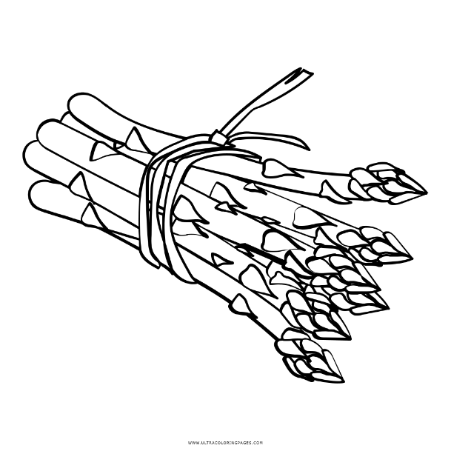 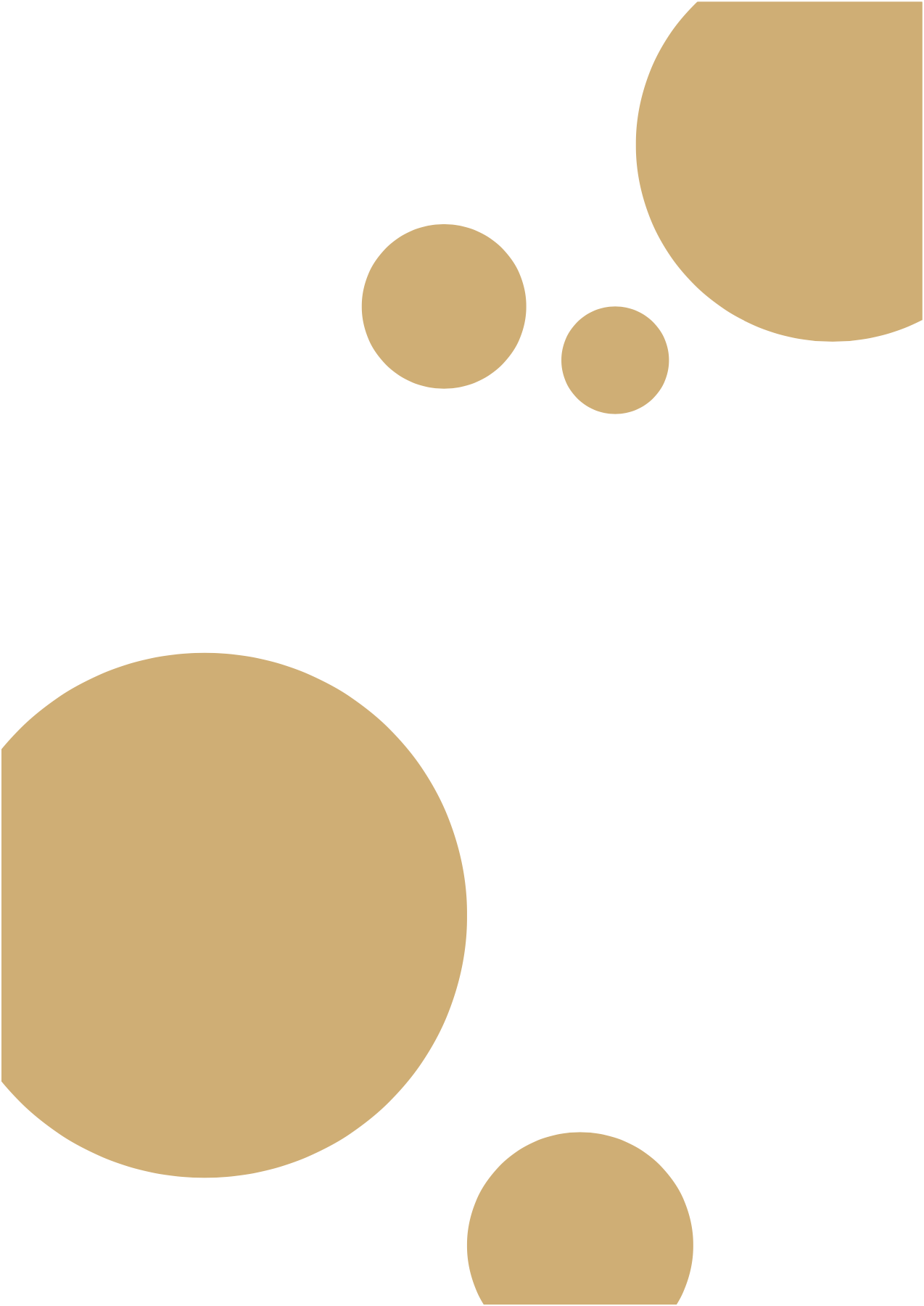 Ze zijn er weer!!Aspergesoep						€   8,00Salade gerookte zalm, 				€ 15,00asperges en dille saus			  Asperges met boerenham,			€ 22,00gekookt ei en boterjusAsperges met gebakken zalm		€ 25,00geserveerd met Hollandaise sausAsperges met gebakken lamsfilet 	€ 25,00met rode wijnsausAardbeien met slagroom			€   7,50Aardbeien met slagroom en			€   8,75vanille-ijs